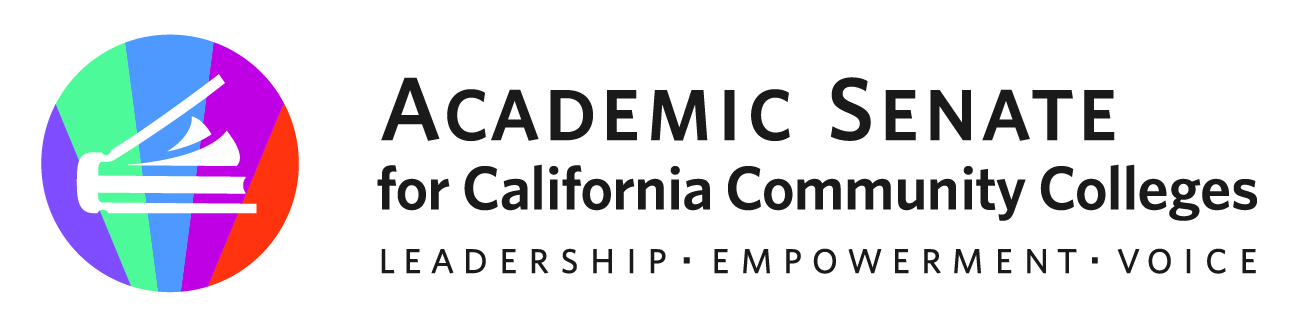 Accreditation Committee MeetingMonday, October 17, 20221:00 p.m.—3:00 p.m.Zoom Info: Join Zoom Meetinghttps://laccd.zoom.us/j/85827451532?pwd=NEI5c2I1RmhiaUxZai9ISUNMT3E0Zz09Meeting ID: 858 2745 1532Passcode: 525605One tap mobile+16694449171,,85827451532# US+16699006833,,85827451532# US (San Jose)Find your local number: https://laccd.zoom.us/u/kugcA5sbBMEETING SUMMARYCall to Order and Roll Call - * Denotes Present Land Acknowledgement - We gratefully acknowledge that we operate on the traditional lands of the Tongva, Tataviam, and Chumash peoples – including the Gabrieleño, Fernandeño, and Ventureño; members of the Takic and Chumashan language families; and other Indigenous peoples who made their homes in and around the area we now call Los Angeles.Adoption of Agenda and Minutes from prior meeting (Consensus)Accreditation Committee Shared Google Folder 2022-2023Accreditation Committee Contact Information 2022-2023Fall 2022 Accreditation Coffee Breaks October 18, 2022: 1-2pm; October 20, 2022 : 4-5pm; November 16, 2022: 3-4pm; November 17, 2022: 4-5pmhttps://www.asccc.org/events/accreditation-coffee-breakThis Fall 2022, the ASCCC Accreditation Committee will facilitate a virtual space for faculty to dialogue and reflect on the Accreditation process, the faculty role in accreditation, the Accreditation Standards (Evolution of the Standards), how faculty see themselves and what they do in the Standards, and how local senates can assist in the institutionalization of processes that are supported by current Accreditation Standards.Review material for events and discuss facilitation of events. Facilitators for October 18, 2022: Robert, Lucy, Ricardo, Nghiem and Sharyn. Facilitators for October 20, 2022: Robert, Lucy, Ricardo, Sharyn and Randy. Facilitators for November 16, 2022: Robert, Ngheim, Patty and Randy. Facilitators for November 17, 2022: Robert, LaTonya, Lucy, Ricardo and Patty.2022-2023 ACCREDITATION COMMITTEE Goals and PrioritiesReview ASCCC Strategic Plan for alignment of any goals and priorities (ongoing)Continue Developing an Accreditation Committee Work Plan (ongoing)Priorities (workload) and volunteers for activitiesRostrum Article Ideas and workgroups – January 22, 2023; March 5, 2023C.	Review Charge for any possible updates in regards to IDEAAMeeting Dates for Fall 2022September 2, 2022: 4-5pm; ZoomSeptember 19, 2022: 1-3pm; ZoomOctober 17, 2022: 1-3pm; ZoomNovember 14, 2022: 10am-3pm; @ Woodland Community College (In person/Hybrid)December 19, 2022: 1-3pm; ZoomAnnouncementsCheck for upcoming events at here Fall 2022 Plenary Session – November 3-5, 2022; Sacramento, CA (hybrid)Spring 2023 Plenary Session – April 20, 2023; Anaheim, CA (hybrid)Amazon Smile (smile.amazon.com)—select Foundation of the Academic Senate for California Community Colleges to donateApplication for Statewide ServiceClosing Comments In Progress ReviewAny other final comments or suggestions?AdjournmentIn Progress1. Fall 2022 Accreditation Coffee Breaks: October 18, 2022: 1-2pm; October 20, 2022 : 4-5pm; November 16, 2022: 3-4pm; November 17, 2022: 4-5pmCompleted Tasks:1. Resolution submitted: “Advocating for the Retention of a Library and Learning Resources and Support Services Substandard to the Accrediting Commission for Community and Junior Colleges Revised 2024 Accreditation Standards”. Contact Nghiem Thai2. Rostrum Article: Increasing Access to Local Academic Senate Meetings Supports Inclusion, Diversity, Equity, and Social Justice Efforts. (Robert L Stewart Jr and Cheryl Aschenbach). For 9/18/2022 deadlineRobert L Stewart Jr – 1st ChairDr. LaTonya Parker – 2ndRandy BeachRicardo A. CastilloSharyn EvelandPatricia GomezLucy GiustoNghiem ThaiKevin Bontenbal - ACCJC